REPUBLIQUE TUNISIENNEMINISTERE DE L’ENVIRONNEMENTOFFICE NATIONAL DE L’ASSAINISSEMENTAVIS D’APPEL D’OFFFRES NATIONAL OUVERTN°58/2022TRAVAUX DE POSE DE CONDUITES ET OUVRAGES ANNEXES ET GENIE CIVIL ET D’EQUIPEMENT DES LA STATIONS DE POMPAGE DE LA VILLE DE KHELIDIA DANS LE GOUVERNORAT DE BEN AROUS	Date:              PrêtN°:2000200003601(BAD)/49268(BERD)- (DT.T2)				              IAS N°:		1.	L’invitation à soumissionner suit l'avis général d'acquisition pour ce projet qui a été publié sur UNDB online le 21/06/2019 et sur le site Web du groupe de la Banque Africaine de Développement http://www.afdb.org.2.	L’Office National de l’Assainissement « ONAS » a reçu un financement de la Banque Africaine de Développement « BAD » et la Banque Européenne pour la Reconstruction et le Développement « BERD »en diverses monnaies à l'effet du Programme d’Assainissement des Petites Communes de Moins de 10 000 Habitants - Phase I (PAPC I).  Il est prévu qu'une somme de ce prêt soit appliquée aux règlements éligibles faisant partie du contrat pour financer la réalisation des Travaux de pose de conduites et ouvrages annexes et génie civil et d’équipement des stations de pompage de la ville de Khélidia dans le gouvernorat de Ben Arous.3.	L’ONAS invite par la présente des offres sous pli fermé de la part de soumissionnaires éligibles pour l’exécution des travaux de:  Pose de26.570 ml de conduites en PVC type SN4 de diamètres 250mm et 400mmFourniture, transport et pose de 3800 ml de conduites en PEHD PE100 PN10 de diamètres 125mm, 160mm, 250mm et 315mmBranchement de 1 200 logements.Des ouvrages particuliers (vidanges, ventouses, fonçage, brise charge, sectionnement, ouvrage de rejet…) y compris les pièces spéciales (coudes, Té ventouse, Té vidange, regard de sectionnement…).Construction et équipements de cinq stations de pompageSeules peuvent participer les personnes physiques et morales capables de s'obliger et présentant les garanties notamment techniques et financières et références nécessaires pour la bonne exécution de leurs obligations, et qui ne se trouvent pas en état de faillite ou de liquidation judiciaire.Les entreprises désirant participer individuellement ou en groupement au présent appel d’offres doivent :Pour les travaux de génie civil, l’entreprise doit avoir un agrément pour les voiries et réseaux divers : VRD0 catégorie 5 ou VRD 1 catégorie 5 ou VRD 3 catégorie 5 pour les entreprises tunisiennes, ou les agréments équivalents pour les entreprises étrangères selon le droit de leur pays d’origine.Les prestations de fourniture, transport, montage et essais des équipements électromécaniques devront être confiées à une entreprise spécialisée.En cas de participation en groupement, le groupement doit être solidaire tout en précisant l’entreprise le chef de fileUne entreprise de Génie Civil peut sous-traiter la partie équipement selon une liste de sous-traitants à joindre à l’offre.(suite avis AON°58/2022)Les critères d’éligibilité excepté le pays d’origine des entreprises et procédures de sélection seront conformes au cadre de passation des marchés pour les opérations financées par la BAD édition 2015, qui sont disponibles sur le site web de la banque à l’adresse : http://www.bad.org.4.	Les soumissionnaires éligibles intéressés peuvent obtenir des informations complémentaires et inspecter le dossier d'appel d'offres au Bureau d’Ordre Central de l’Office National de l’Assainissement sis au 32 rue Hédi Nouira 1001 Tunis République.5.	Un jeu complet de dossier d'appel d'offres peut être acheté par les soumissionnaires intéressés (du lundi au vendredi) sur soumission d'une demande écrite à l'adresse indiquée ci-dessous et suite au règlement d'un droit non remboursable de cent dinars (100 DT) ou sa contrevaleur en monnaie convertible.6. 	Les offres doivent être établies et présentées sous peine de nullité conformément aux conditions d'appel d'offres et constituées comme suit :Le cautionnement provisoire ou la garantie bancaire qui le remplace, ainsi que les documents administratifs et justificatifs accompagnant l’offre.L’offre technique,L'offre financièreL’offre technique et l’offre financière sont placées dans deux enveloppes séparées fermées et scellées et en deux exemplaires (original et copie). Ces deux enveloppes, le cautionnement provisoire ou la caution bancaire qui le remplace, les documents administratifs et les justificatifs accompagnants l’offre seront placés dans une troisième enveloppe fermée et scellée indiquant la référence de l’appel d’offres sus indiqué et son objet.Les plis contenant les offres (techniques et financières) doivent être envoyés au nom de Monsieur le Président Directeur Général de l’ONAS par la poste et recommandés ou par rapid-poste ou remise directement contre un accusé de réception et parvenir au Bureau d’Ordre Central de l’ONAS sis au 32 rue Hédi Nouira 1001 Tunis République.Toute offre ne comportant pas la caution provisoire ou non-conforme aux conditions sus-indiquées sera rejetée.Le montant du cautionnement provisoire est égal à un montant de : quatre- vingt quinze mille dinars (95.000,000 DT) 7.	Les offres doivent être soumises à l'adresse ci-dessus au plus tard à : 10H :00 le 07 / 02 / 2023. 8.	Les offres seront ouvertes en présence des représentants des soumissionnaires qui désirent être présents et ce le 07 / 02 / 2023 à 10H15 à la salle d’ouverture des plis au bloc B sis au 32 rue Hédi Nouira 1001 Tunis République.ONAS32 rue Hédi Nouira 1001 Tunis, Tunisie Tél : (00216) 71 346 100 Fax : (00216) 71 350 411 E-Mail : boc @ onas.nat.tn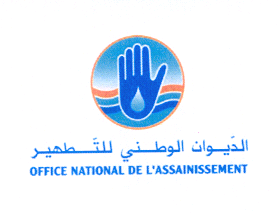 